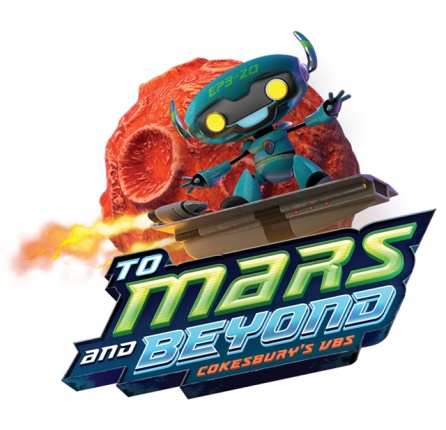 2019 VBS RegistrationJune 17th – 21stLemoore Presbyterian ChurchStudent Name: ________________________________________ Birth Date: ______________________School attended: ________________________________Grade entering in Fall: ______________Street Address: ____________________________________________ City/Zip: _______________________Parent(s) Name: ________________________________________________________________________Home Phone: ________________________________ Cell Phone: ________________________________Work Phone: ________________________________ E-mail:______________________________________Emergency Contact: (Name, Relationship & Phone No.) _________________________________________________________________________________________________________________________________Who is authorized to pick up your child? (Please send a note w/child or call us in case of emergency) _________________________________________________________________________________________________________________________________________________________________Allergies or other medical conditions: ________________________________________________________________________________________________________________________________________Name of home church (if any): ___________________________________________________________Media Release (Circle One):I hereby  GRANT or I DO NOT GRANT permission for Lemoore Presbyterian Church to use pictures of my child ____________________________ for informational or promotional purposes without any form of pay, compensation, or remuneration for use of those pictures.Parent/Legal Guardian (print name): ________________________________________________Parent/Legal Guardian (sign name): _________________________________________________Date: ___________________________________________